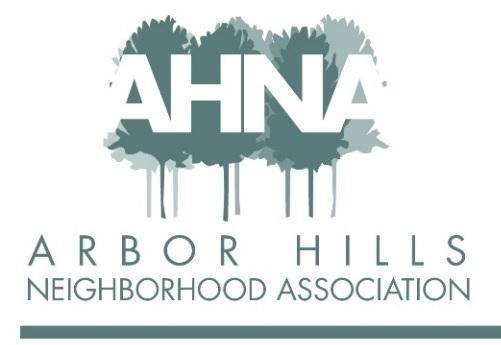  BOARD MEETINGTuesday May 10, 2022Licari’s Bar & Grill - our first in-person meeting in 2+ years!If you are unable to attend, please email Ashley at akgibson17@gmail.com Meeting starts at 6:30 pm Attendees: Ashley Gibson, Mary Sara, Jackie Cooper, Aaron Eicher, Nanci HornApproved absences: Rebecca Koerschner, George Ermert, Nicholas Griffiths, Grant Roeming, Josh Grotheer, Lisa Fernandez, Michael HoreckiNO QUORUM - NOT ENOUGH ATTENDEESApproval of March Meeting Minutes & Review Follow Ups - Rebecca	6:30Not presentNeighborhood Engagement - Lisa						6:35Not presentMembership Update - Jackie 							6:45Not enough envelopes printed, short ~100 to stuff inside newsletters116 members, ~1/3 paid online, 25 new members from 2021Ashley: has not met with George; last year’s non renewals – emailed and asked if they were renewing; recommend to do the same with the 82 non-renewalsWhat is the benefit of membership? Welcome packet needs to be updated (very outdated!) Jackie will reach out to Nicholas to make updates (see Google doc and email from January); ACTION ITEM Nanci will talk to Nicholas re in-person event for block captains2022 Membership Total2023 Membership DuesIncrease dues? Been $20 since the 1980sDo not have funds to do much more than print newsletter and current event optionsBudget - Mary									6:55Newsletter ~72% of budget: Design cost $360; would need to pay this fee for next three newsletters (NO BUDGET for this); Nanci offered to put articles into a software program to formatShorter newsletter? Print one (summer), include envelopes, remaining 3 online?Already have commitments to advertisers in printed newsletterAdd helper lists (kids – snow shoveling, babysitting, dogwalkers, raking leaves, etc); not online for safety (would have to be stuffed in newsletter)Need a more financially sustainable way for the newsletterNanci: can we go to only 3 printed newsletters (Jackie – only budget for 1 more printed newsletter at current costs); have we looked at online printing options?Ashley will talk to Michael about newsletter budget (will include Josh because of advertising partnerships)Receiving checks from advertisers – should Mary send a Thank You letter? (Is Josh doing this already?)Sign printing: Food Truck signs were ~$53; budget for signs is $150Website: next payment is in the fall – need to decide if we continue with same site/provider (Ashley will plan discussion for July meeting)Events - Nanci & Aaron								7:10Spring cleanup, about 22 people attended; provided sandwiches using Events budgetNeighbors asking when Garage Sale is being held; last year posted to Facebook and NextDoor and in newsletter; not listed under events in recent (Summer 2022) newsletter previously people registered their house and there was a sheet of paper with map and list of addresses at signs at neighborhood entrances; Nanci suggested putting a QR Code with information on sign [most likely NOT happening this year?]Have an Events committee with two other neighbors who were at spring cleaning event and wanted to do more!Upcoming events, Food Truck vendorsWant variety at each event (May: JD’s, Jakara, Mama Meg’s Ice Cream)Aaron has had 4 trucks contact him recentlyNanci looking at pasta and Hawaiian poke trucksPromoting membership at eventsAaron will print membership forms and bring table/chairs (Jackie will print out current membership list); Aaron will get Square from Neil for CC payments4th of July: 3-5pm in newsletter; traditionally had been held in the morning (10-12); Food? Face painting? Cool cars? Other? Nanci will create Facebook event; Jackie will create what the map used to be and send to Nanci and Aaron (in Google drive)Newsletter - Michael								7:30Not presentContent for summer newsletterCost per edition Annual Meeting & Elections							7:40Traditionally in-person at Arbor Covenant Church; entire neighborhood invited; usually ~30-40 attendeesOctober for next meeting – plan for an in-person event at Arbor Covenant on a Tuesday night (masks?)Ashley will ask residents with teenage children if they would babysit (for free?)2nd Tuesday of the month (6:30pm – 8pm)Ashley will contact Pastor at Arbor Covenant for date/timeAgenda will be discussed at July meetingIn person, hybrid, or virtual?If in person, location?Date/time?Positions up for election: PresidentCommunications CoordinatorMembership CoordinatorNewsletter EditorMember at Large (Josh’s role)Current people in roles need to let Ashley know if they will run again Adjourn 										8:00	Notes submitted by Jackie Cooper